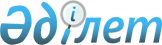 Об утверждении cхемы зонирования земель города Приозерск с определением территорий по целевому назначению и режиму использованиюРешение Приозерского городского маслихата Карагандинской области от 30 марта 2011 года N 237/38. Зарегистрировано Управлением юстиции города Балхаша Карагандинской области 3 мая 2011 года за N 8-4-232

      В соответствии с Земельным кодексом Республики Казахстан от 20 июня 2003 года, Законом Республики Казахстан от 23 января 2001 года "О местном государственном управлении и самоуправлении в Республике Казахстан", городской маслихат РЕШИЛ:



      1. Утвердить схему зонирования земель города Приозерск с определением территорий по целевому назначению и режиму использованию согласно приложению.



      2. Контроль за исполнением данного решения возложить на постоянную комиссию городского маслихата.



      3. Настоящее решение вводится в действие по истечении десяти календарных дней после дня его первого официального опубликования.      Председатель сессии                        О. Айтбенбетов      Секретарь городского маслихата             Е. Омаров      "СОГЛАСОВАНО"      Начальник государственного

      учреждение "Отдел земельных

      отношении" города Приозерск

      ________________ С. Букпантаев

      25 марта 2011 год

Приложение

к решению XXXVIII сессии

Приозерского городского маслихата

от 30 марта 2011 года N 237/38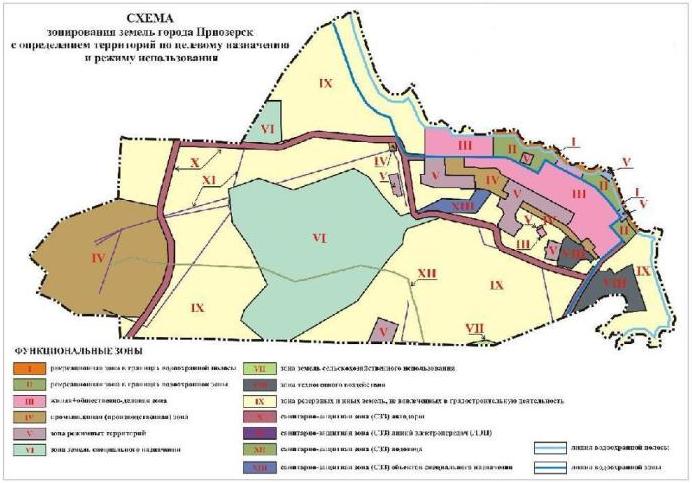 
					© 2012. РГП на ПХВ «Институт законодательства и правовой информации Республики Казахстан» Министерства юстиции Республики Казахстан
				